28 мая в культурно - спортивном комплексе для детей и подростков  по пожарной безопасности проведено спортивное мероприятие «Пожарная тревога». В начале Заведующая поселковой библиотекой Бурмакина Е.С. и Участковый специалист помощи семьи и детям Табанакова О.Г., провели беседу и викторину «Правила пожарной безопасности». В эстафетах приняли участие команды «Я – пожарник» и « Спасатели». Участники не только посоревновались между собой, но и получили знания. В конце мероприятия всем участникам были вручены  сладкие призы.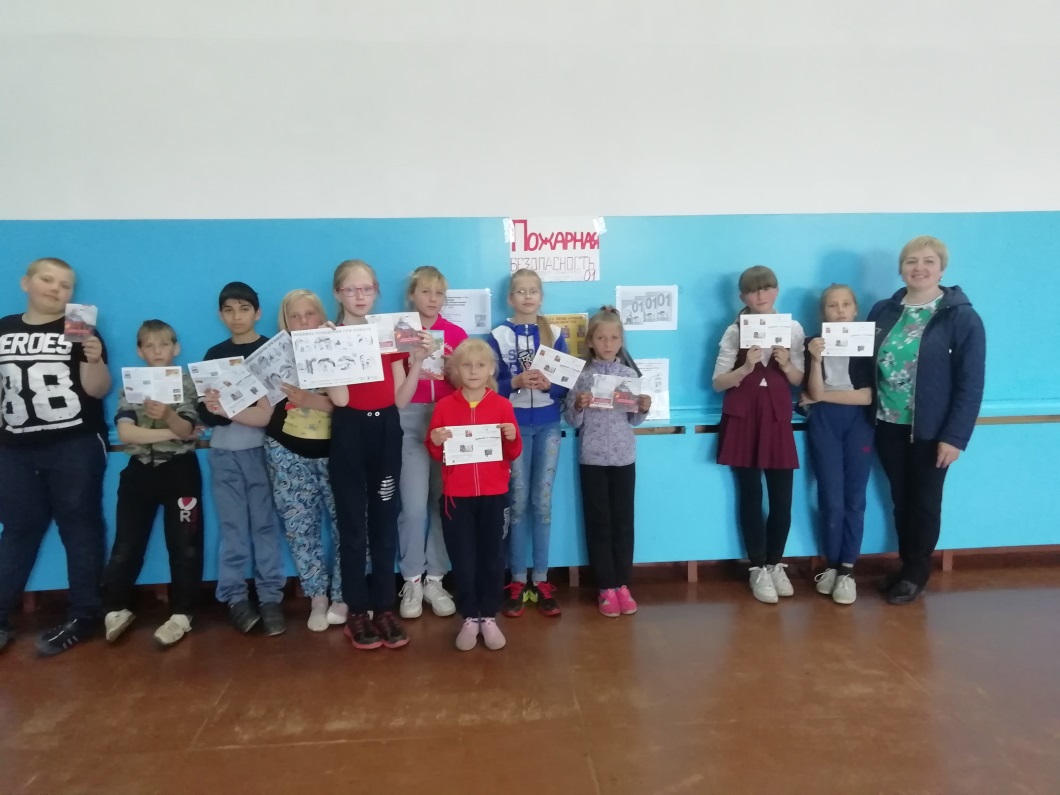 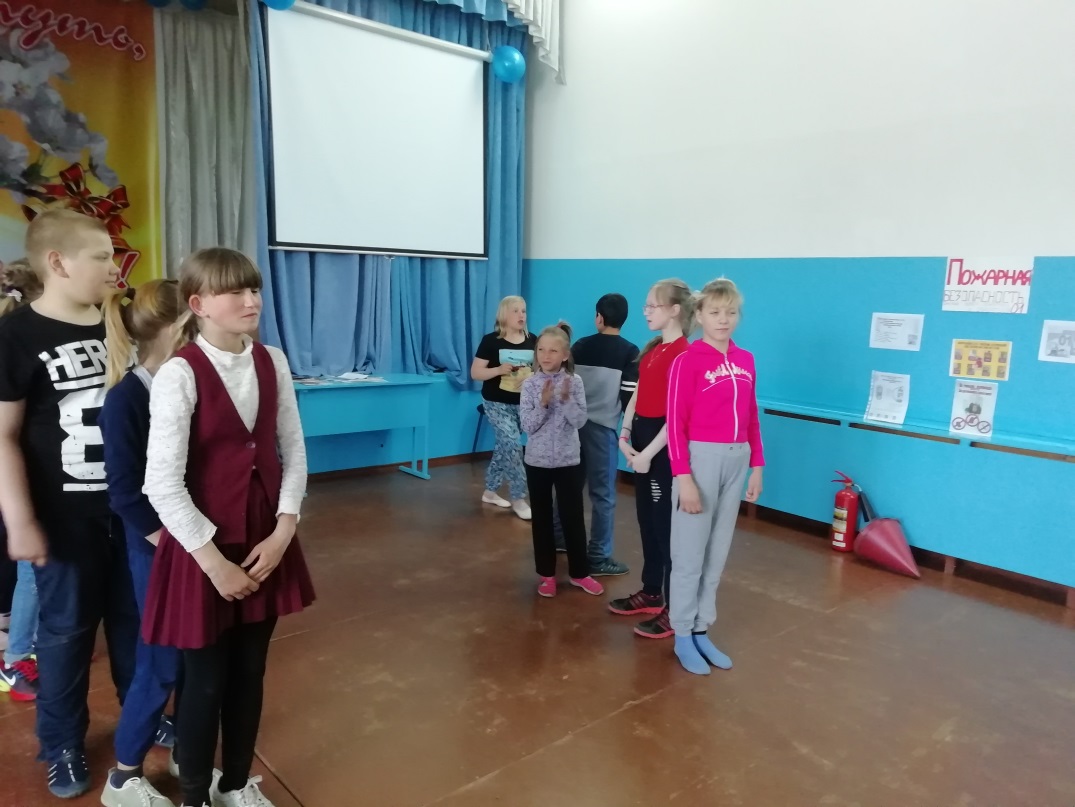 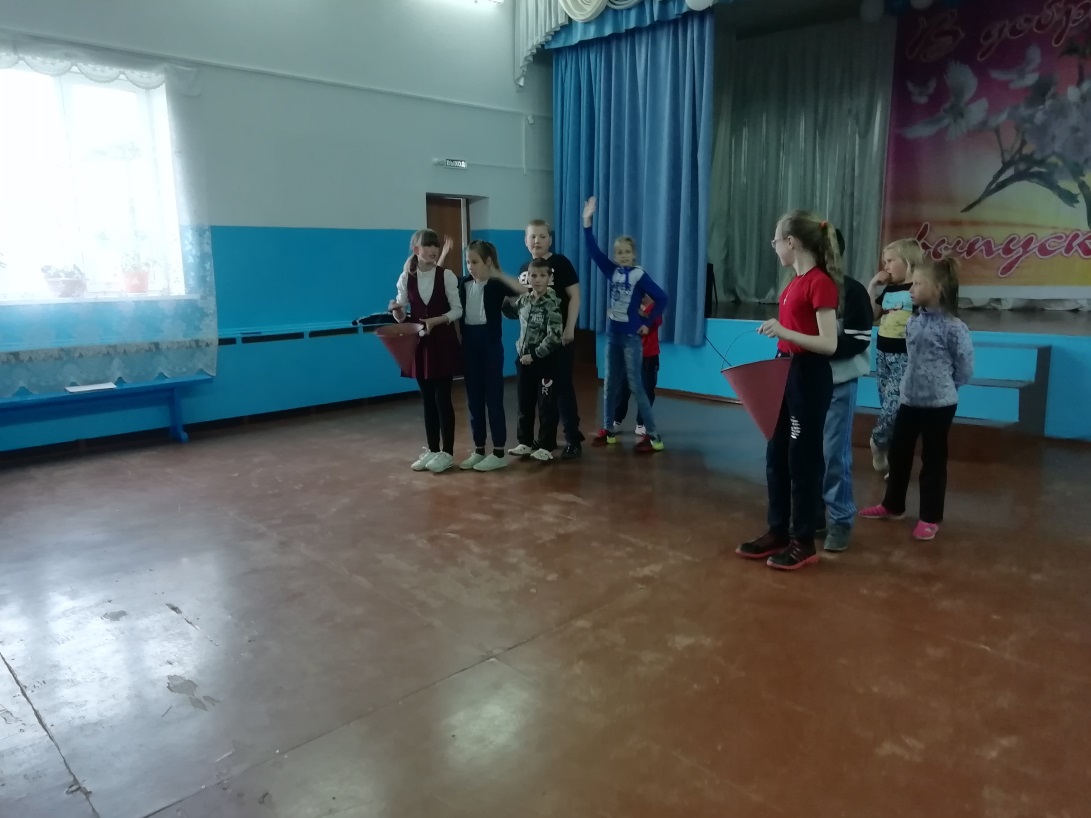 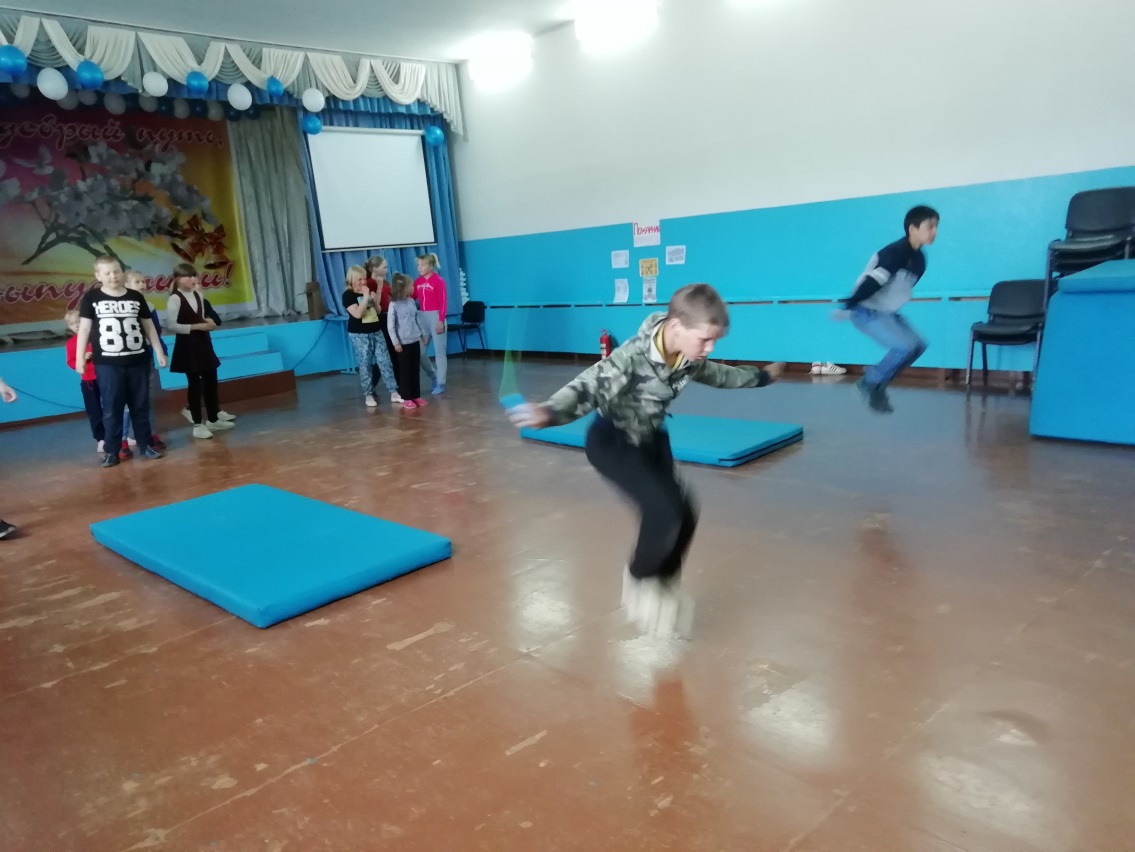 